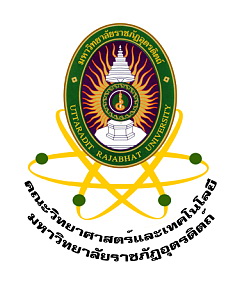 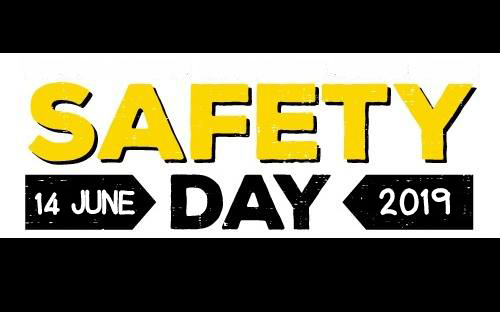 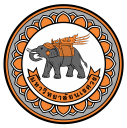 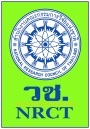 การแข่งขันพูดเพื่อสร้างแรงบัลดาลใจ (TED Talk)ภายใต้หัวข้อ “การเสริมสร้างวัฒนธรรมความปลอดภัยในสถานศึกษา”ในงาน Safety dayวันศุกร์ที่ 14 มิถุนายน 2562  ณ คณะวิทยาศาสตร์และเทคโนโลยี มหาวิทยาลัยราชภัฏอุตรดิตถ์1. หัวข้อในการพูด เพื่อสร้างแรงบัลดาลใจ (TED Talk)1.1 การเสริมสร้างวัฒนธรรมความปลอดภัยด้านขยะมูลฝอยในสถานศึกษา1.2 การเสริมสร้างวัฒนธรรมความปลอดภัยด้านพฤติกรรมทางเพศในสถานศึกษา1.3 การเสริมสร้างวัฒนธรรมความปลอดภัยด้านยาเสพติดในสถานศึกษา1.4 การเสริมสร้างวัฒนธรรมความปลอดภัยด้านการอุปโภคบริโภคในสถานศึกษา1.5 การเสริมสร้างวัฒนธรรมความปลอดภัยด้านการป้องกันอุบติเหตุ/อุบัติภัยในสถานศึกษา1.6 การเสริมสร้างวัฒนธรรมความปลอดภัยด้านสภาพแวดล้อมในสถานศึกษา1.7 การเสริมสร้างวัฒนธรรมความปลอดภัยด้านสภาพแวดล้อมในห้องเรียน2. คุณสมบัติผู้เข้าแข่งขัน2.1 ผู้แข่งขันเป็นนักเรียนหรือนักศึกษาที่กำลังศึกษาอยู่ในช่วงชั้นนั้นๆ อยู่จริง ดังนี้• ประเภท  นักเรียนระดับประถมศึกษา • ประเภท  นักเรียนระดับมัธยมศึกษา• ประเภท  นักศึกษาในระดับอุดมศึกษาหรือเทียบเท่า2.2 ผู้แข่งขันต้องทำบทพูดเพื่อสร้างแรงบันดาลใจ ตามหัวข้อการประกวด ความยาวของการนำเสนอ
ไม่เกิน 10 นาที3. วิธีดำเนินการและรายละเอียดหลักเกณฑ์การแข่งขัน3.1 ให้ผู้เข้าแข่งขันเลือกหัวข้อการแข่งขันใช้เพียงหัวข้อเดียวในการแข่งขันทั้งระดับประถมศึกษา ระดับมัธยมศึกษา และระดับอุดมศึกษา3.2 ทำการแข่งขัน ในวันที่ 14 มิถุนายน พ.ศ.25624. เกณฑ์การให้คะแนน 100 คะแนน4.1 ด้านเนื้อหา (Content)							20คะแนน	- ใช้ความรู้ด้านเทคโนโลยีสมัยใหม่มาผสมผสาน		10 คะแนน	- เนื้อหาถูกต้อง/สอดคล้องกับหัวข้อการประกวด 		10 คะแนน4.2 ด้านความคิดริเริ่มสร้างสรรค์   						20 คะแนน4.3 ความสามารถในการนำเสนอ เทคนิค ลีลา การใช้ภาษาและสื่อ 		20 คะแนน4.4 ความน่าสนใจ/มีประสิทธิภาพในการสื่อสารผสมผสาน Entertainment 	20 คะแนน4.5 การมีส่วนร่วม เผยแพร่และรับรู้ภายในโรงเรียน/สถานศึกษา 			20 คะแนน5. รางวัลการประกวด5.1 ระดับประถมศึกษา1) รางวัลชนะเลิศ จำนวน 1 รางวัล รางวัลละ 800 บาท พร้อมเกียรติบัตร2) รางวัลรองชนะเลิศอันดับ 1 จำนวน 1 รางวัล รางวัลละ 500 บาท พร้อมเกียรติบัตร3) รางวัลรองชนะเลิศอันดับ 2 จำนวน 1 รางวัล รางวัลละ 300 บาท พร้อมเกียรติบัตร5.2 ระดับมัธยมศึกษา	1) รางวัลชนะเลิศ จำนวน 1 รางวัล รางวัลละ 1,000 บาท พร้อมเกียรติบัตร2) รางวัลรองชนะเลิศอันดับ 1 จำนวน 1 รางวัล รางวัลละ 800 บาท พร้อมเกียรติบัตร3) รางวัลรองชนะเลิศอันดับ 2 จำนวน 1 รางวัล รางวัลละ 500 บาท พร้อมเกียรติบัตร5.3 ระดับอุดมศึกษา1) รางวัลชนะเลิศ จำนวน 1 รางวัล รางวัลละ 1,500 บาท พร้อมเกียรติบัตร2) รางวัลรองชนะเลิศอันดับ 1 จำนวน 1 รางวัล รางวัลละ 1,000 บาท พร้อมเกียรติบัตร3) รางวัลรองชนะเลิศอันดับ 2 จำนวน 1 รางวัล รางวัลละ 800 บาท พร้อมเกียรติบัตร6. ส่งใบสมัคร ภายในวันศุกร์ที่ 10 มิถุนายน 25627. ติดต่อสอบถาม นางสาวเจญรัตน์  อินจันทร์ ผู้ปฏิบัติงานบริหาร หลักสูตรสาธารณสุขศาสตร์ คณะวิทยาศาสตร์และเทคโนโลยี โทร. 062-2462555 E-mail: enratinjun@uru.ac.th หมายเหตุ ผู้ที่ชนะการประกวดอันดับที่ 1 และที่ 2 จะต้องเข้าร่วมการแข่งขันในกิจกรรมการจัดประชุมทางวิชาการ ครั้งที่ 1 ในวันที่ 26-29 มิถุนายน พ.ศ. 2562 ณ มหาวิทยาลัยนเรศวร ต่อไป